Лягушка-путешественница От чего у нас веселье? Праздник здесь, какой у нас?Яркой осени рожденье, отмечаем мы сейчас!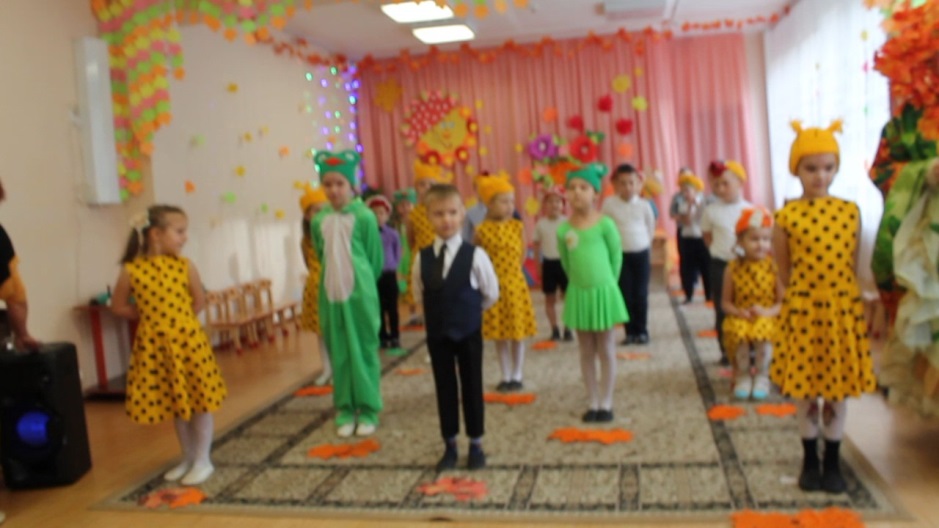 За высокими горами, за далекими морями, есть прекрасная страна…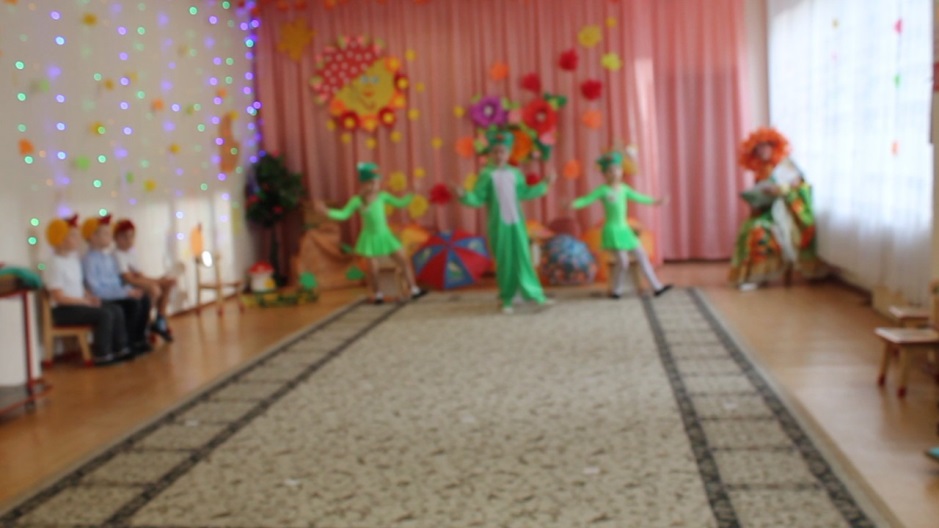 Птицы добрые постойте! У меня к Вам просьба есть! Вы меня с собой возьмите, с Вами я хочу лететь!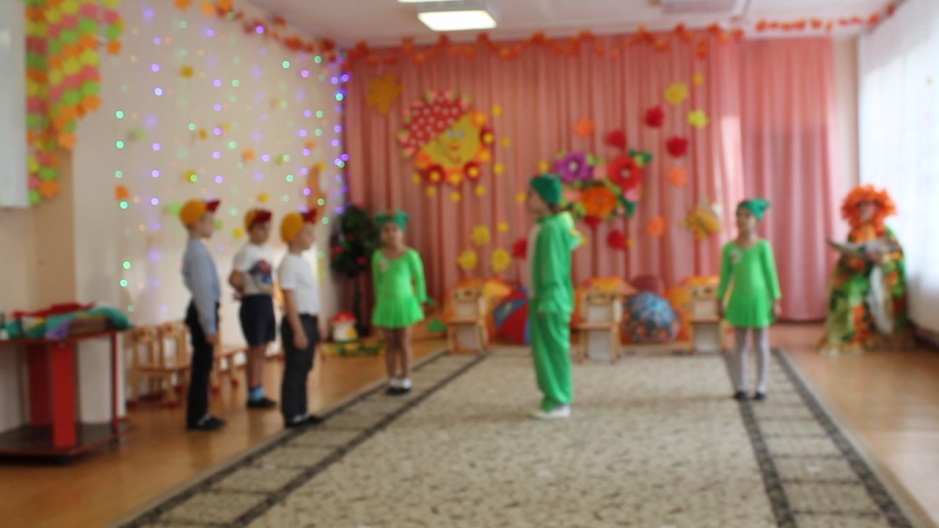 Капли-капитошки застучали по дорожке! Тучки собираются, дождик начинается!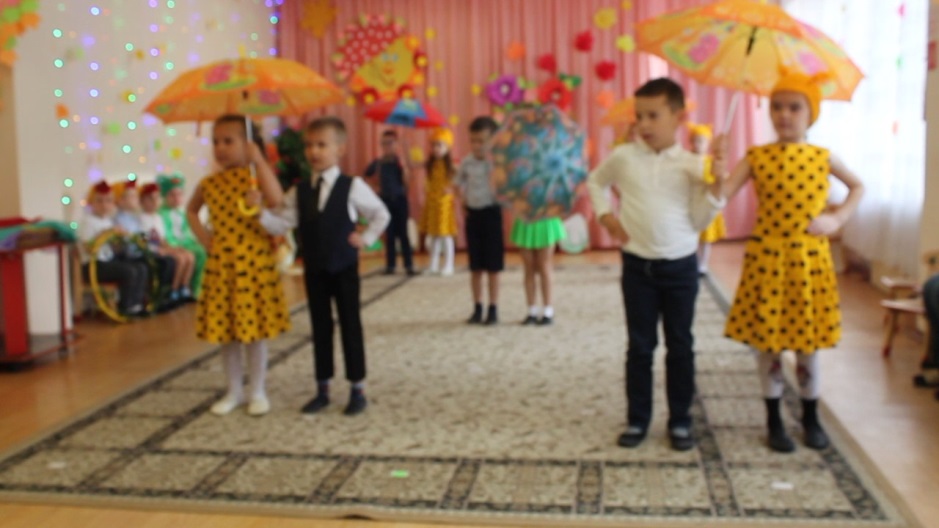 А грибов-то, грибов-то сколько… И на пенечках, и под сосной, и на опушке!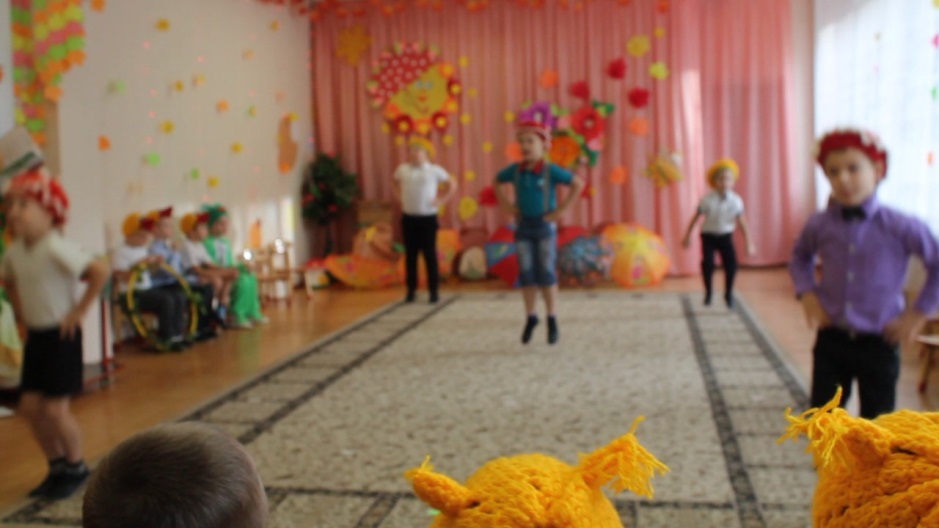 Мимо белки пробегали и грибочки увидали!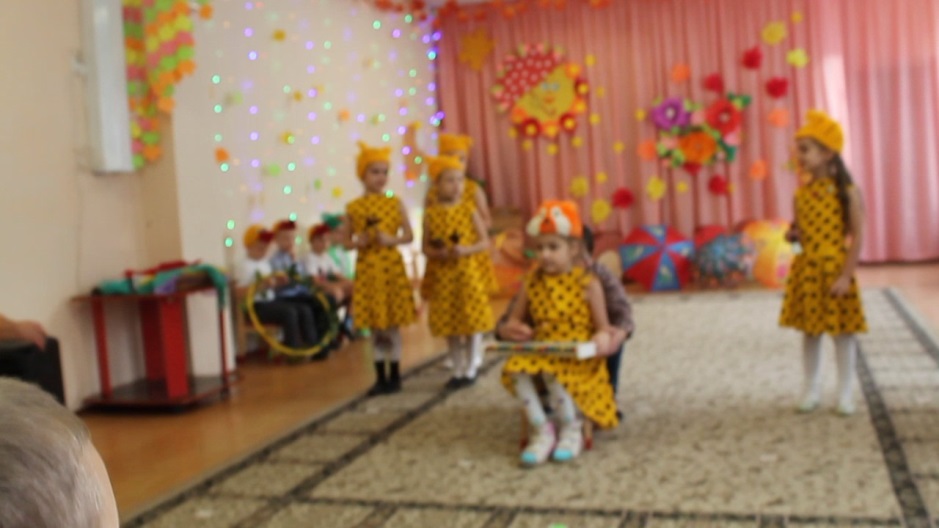 А пока веселья час – поиграем мы для Вас!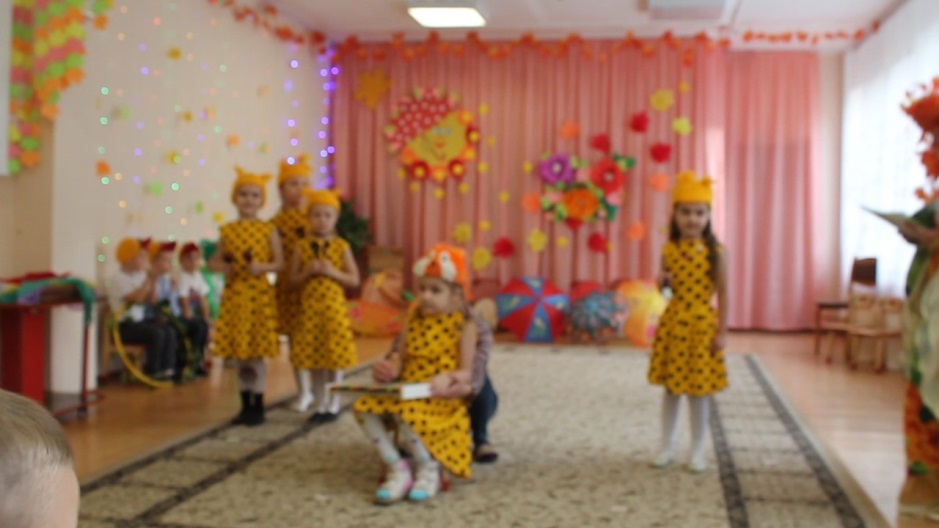 С радостью тебе мы Осень будем помогать! 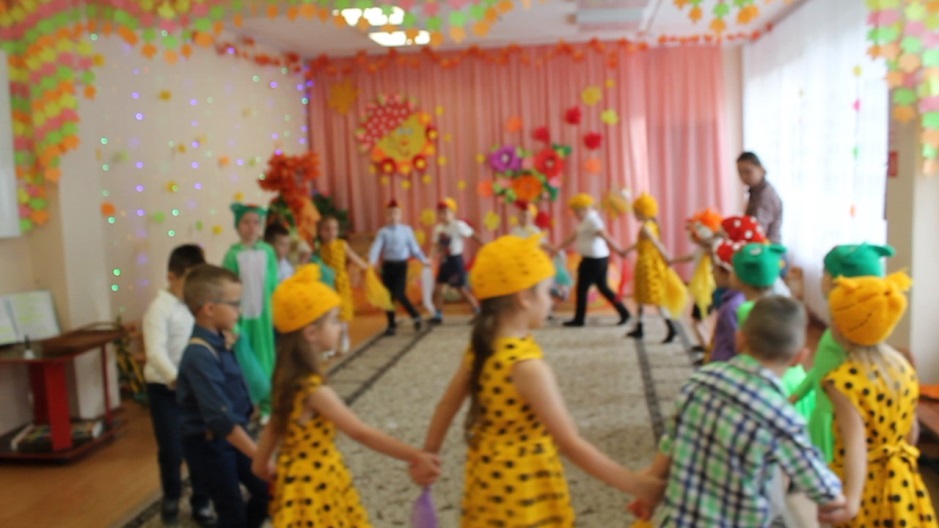 Разными цветами всё вокруг раскрашивать…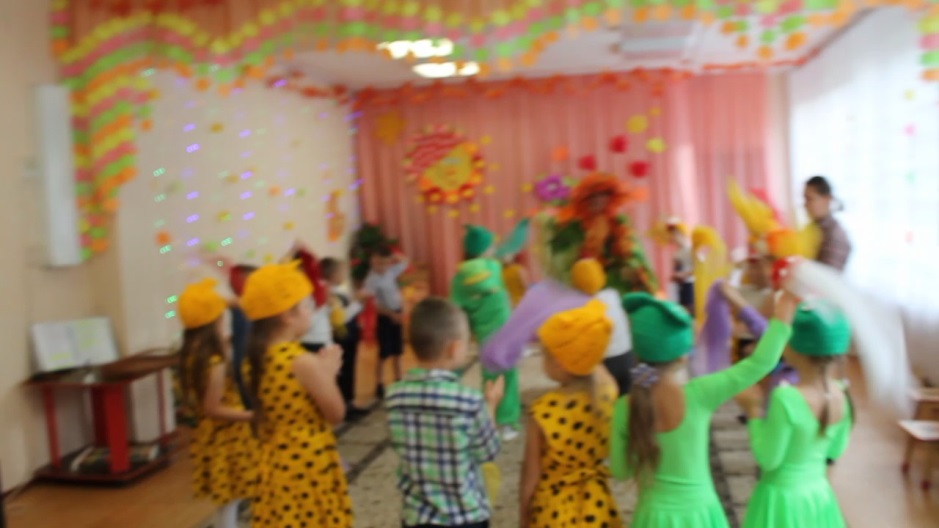 Как замечательно, как прекрасна наша Земля!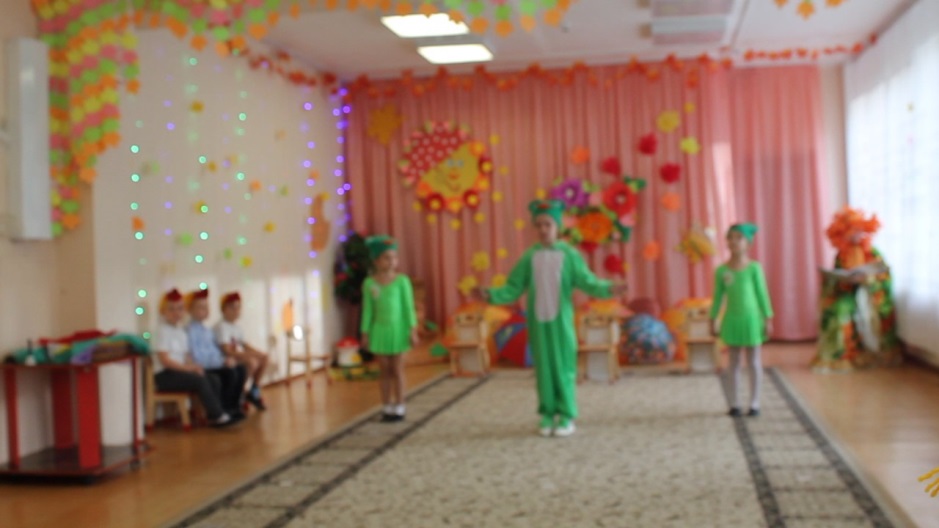 Вновь к нам приходит, Осень золотая! И листья кружатся, летят со всех сторон!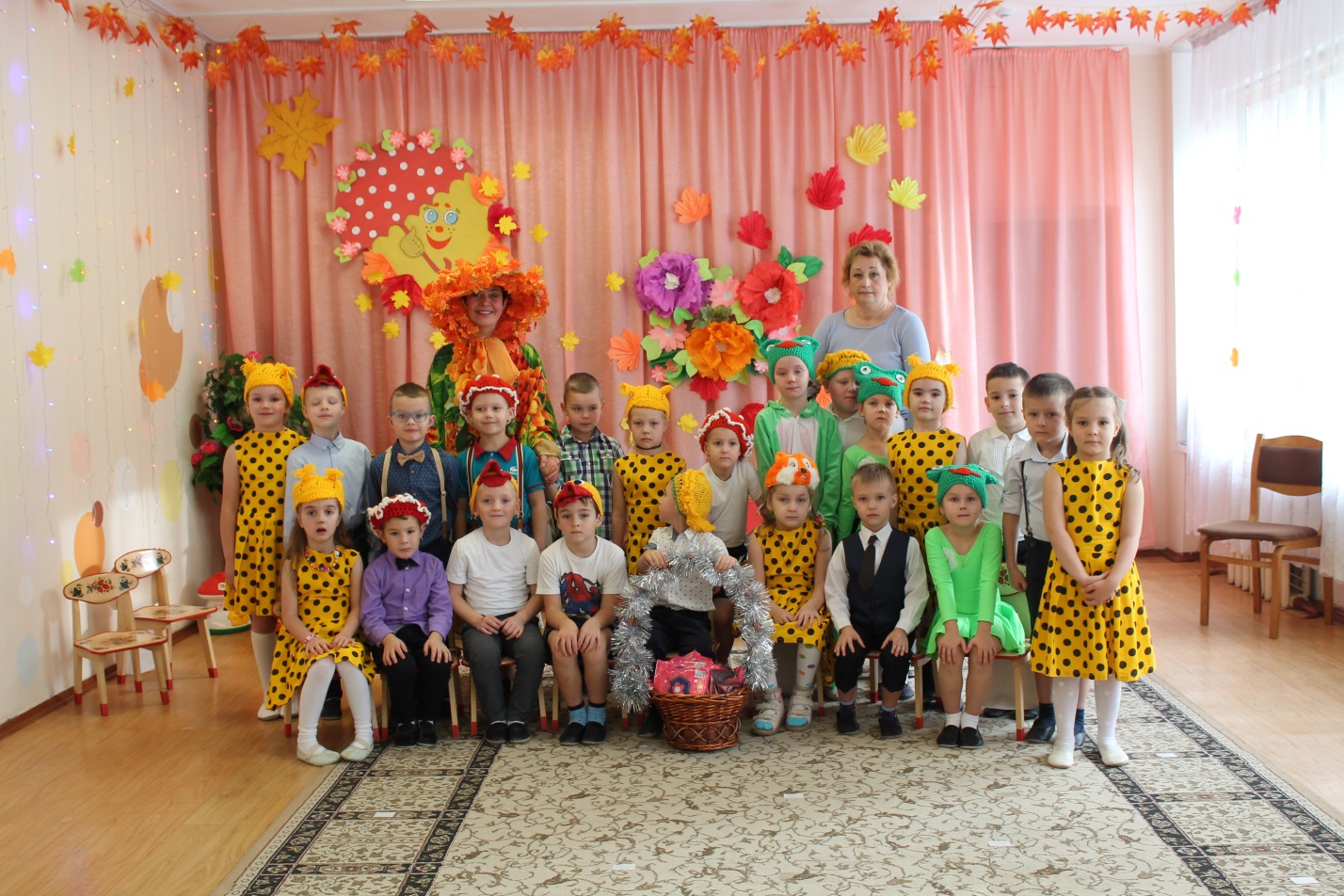 